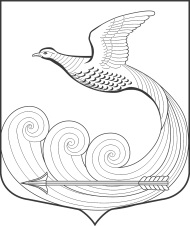 ГЛАВАМуниципального образования Кипенское сельское поселение Ломоносовского муниципального районаЛенинградской области                                                        РАСПОРЯЖЕНИЕ № 28д. Кипень                                                                                                    «08» ноября 2021г.
«О назначении  очередного заседания Совета депутатов МО Кипенское сельское поселение Ломоносовского муниципального района Ленинградской области» Назначить   очередное  заседание  Совета  депутатов МО  Кипенское сельское  поселение Ломоносовский муниципальный район Ленинградской области   на  16.11.2021 г. в 17. 00. Место проведения – зал заседаний расположенный на втором этаже административного здания  по адресу: 188515, Ленинградская область, Ломоносовский район, дер. Кипень, Ропшинское шоссе д. 5. Утвердить проект основных вопросов повестки дня и список приглашенных на очередное  заседание, согласно приложению;Персонально уведомить каждого депутата Совета депутатов о дате, времени, месте предстоящего заседания и проекте повестки дня по средствам телефонной связи, либо письменно под роспись.  Настоящее распоряжение  направить в местную администрацию и разместить на  официальном сайте в сети «Интернет» по адресу: кипенское.рфПредседатель Совета депутатов МОКипенское сельское поселение:                                 Кюне М.В.ПРОЕКТПриложение к Распоряжению Главы МО Кипенское сельское поселениеОт 08.11.2021 г. № 28ПОВЕСТКА ДНЯочередного заседания Совета депутатов МО Кипенское СПдер. Кипень                                                                                                      15.11.2021г.О внесении изменений в бюджет МО Кипенское сельское поселение Ломоносовский муниципальный район Ленинградской области докладчик: глава  МО –  Кюне М.В.содокладчик: зам. главы администрации – Тамми Е.Е.председатель комиссии по финансовому контролю совета депутатов – Молодикова Е.В. О рассмотрении бюджета МО Кипенское сельское поселение муниципального образования Ломоносовский муниципальный район Ленинградской области на 2022 год и плановый период 2023-2023 год в первом чтении.докладчик:  глава МО – Кюне М.В., содокладчик: зам главы администрации – Тамми Е.Е., председатель комиссии по финансовому контролю совета депутатов – Молодикова Е.В. О внесении изменений в Положение об администрации муниципального образования Кипенское сельское поселение МО Ломоносовского муниципального района Ленинградской области, утвержденное решением совета депутатов муниципального образования Кипенское сельское поселение Ломоносовского муниципального района Ленинградской области от 14.03.2008г. №4.докладчик:  глава МО – Кюне М.В., содокладчик: зам главы администрации – Тамми Е.Е., председатель комиссии по финансовому контролю совета депутатов – Молодикова Е.В. О передаче отдельных полномочий в части по исполнению бюджета и контроля по исполнению бюджета поселения МО Ломоносовский муниципальный район на 2022 год.докладчик:  глава МО – Кюне М.В., содокладчик: зам главы администрации – Тамми Е.Е., председатель комиссии по финансовому контролю совета депутатов – Молодикова Е.В. Об установлении земельного налога на территории МО Кипенское сельское поселение Ломоносовского муниципального района Ленинградской области на 2022 год.докладчик:  глава МО – Кюне М.В., содокладчик: зам главы администрации – Тамми Е.Е., председатель комиссии по законности и  правопорядку совета депутатов – Мутин А.Н.Об установлении налога на имущество физических лиц на территории МО Кипенское сельское поселение Ломоносовского муниципального района Ленинградской области на 2022 год.докладчик:  глава МО – Кюне М.В., содокладчик: зам главы администрации – Тамми Е.Е., председатель комиссии по законности и  правопорядку совета депутатов – Мутин А.Н.Рассмотрение вопроса о закрытии гражданского кладбища д. Витино МО Кипенское сельское поселение муниципального образования Ломоносовский муниципальный район Ленинградской области.докладчик:  глава МО – Кюне М.В., содокладчик: зам главы администрации – Тамми Е.Е., председатель комиссии по законности и  правопорядку совета депутатов – Мутин А.Н.Разное (вопросы местного значения).                                      СПИСОК ПРИГЛАШЕННЫХ:                    - гл. бухгалтер –  Николаева И.А.                    -  зам. главы администрации МО –Тамми Е.Е.                    -  юрист – Ломако Ю.С.                    - представители прокуратуры – Смольянина Н.Ю.Председатель Совета депутатовМО Кипенское сельское поселение:                                                              М.В. Кюне                            